АМАНАКСКИЕ                                             Распространяется    бесплатноВЕСТИ08 февраля  2019г                                                                                                                                                              №9(303)ОФИЦИАЛЬНОИнформационный вестник Собрания представителей сельского поселения Старый Аманак муниципального района Похвистневский Самарской областиАдминистрации сельского поселения Старый Аманак муниципального района ПохвистневскийС 1 января 2019 г. ООО "Газпром межрегионгаз Самара" начало самостоятельно принимать от населения платежи за газ на всей территории Самарской области.В январе 2019г. все абоненты Самарской области получили квитанции за газ, потребленный в январе месяце от ООО "Газпром межрегионгаз Самара". В связи с отсутствием на момент распечатки квитанций данных о показаниях прибора учета газа расчет платы за газ был произведен по среднемесячному потреблению.В дальнейшем после получения данных о показаниях счетчика и фактически потребленном объеме газа от ОАО "Самарагаз"/ ООО "СВГК", абонентам будет сделан перерасчет платы за газ.Всем потребителям природного газа с 1 января 2019г. необходимо заключить НОВЫЙ ДОГОВОР ПОСТАВКИ ГАЗА - с ООО "Газпром межрегионгаз Самара".Для заключения договора поставки газа для обеспечения коммунально-бытовых нужд граждан  необходимо обратиться в один из территориальных участков ООО "Газпром межрегионгаз Самара".На переходный период для перезаключения договоров на поставку газа абонентам достаточно предоставить сокращенный перечень документов:1.Копию паспорта2.Копию документа о собственности3.Копию договора на техническое обслуживание газового оборудования, заключенного со специализированной организацией.Для информировния населения по вопросам оплаты газа и заключения договоров открыта "горячая линия" 8(800)775-11-81           Похвистневские полицейские почили память сотрудников погибших в пожаре20 лет прошло со страшной трагедии, произошедшей 10 февраля 1999 года. Огненная стихия унесла жизни 57 сотрудников ОВД. В минувшую субботу сотрудники МО МВД России "Похвистневский" присоединились к траурным мероприятиям, приуроченным двадцатой годовщине со дня пожара, которые проходили на территории Самарской области. В храме Табынской божьей матери города Похвистнево прошла панихида по погибшим сотрудникам органов внутренних дел.Память о них всегда будет жить в наших сердцах.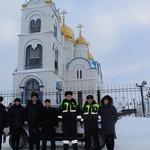 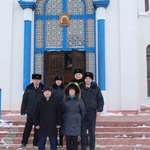 В Похвистнево полицейские провели профилактическую беседу в реабилитационном центреВ реабилитационном центре для инвалидов «Доблесть» города Похвистнево дознаватель отделения дознания МО МВД России «Похвистневский» лейтенант полиции Константин Осипов провёл профилактическую беседу на тему: «Мошенничество и другие виды преступлений – правила безопасности!»Константин Осипов рассказал о таком виде мошенничества, как телефонное, в частности посредством SMS-сообщений: «Одно из самых распространенных видов мошенничества – рассылка сообщений с информацией о какой-либо временной бесплатной услуге, либо о выигрыше призов. В подобных сообщениях обычно просят прислать ответ с определённым содержимым или без. В этих случаях необходимо просто удалять такие сообщения, чтобы впоследствии, случайным нажатием не ответить на него и не лишиться своих денежных средств».Дознаватель также предупредил присутствующих о том, что не нужно переводить, передавать и разменивать денежные средства не знакомым людям, даже если они представляются сотрудниками почты, полиции, социальных, медицинских, или коммунальных служб. Пускать их к себе в дом следует строго после предварительного звонка в названную неизвестными организацию.  «Своевременное обращение в полицию позволит начать работу по поиску злоумышленника раньше, тем самым пресечь сбыт похищенного, и вернуть потерпевшим их имущество или денежные средства», - подвел итог встречи Константин Осипов.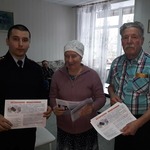 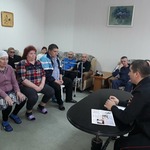 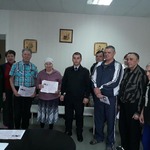 На службу в Межмуниципальный отдел МВД России «Похвистневский» требуютсяграждане от 18 до 35 лет, годные по состоянию здоровья к службе в органах внутренних дел Российской Федерации, не судимые, на должности младшего и среднего начальствующего состава.Основные требования:-возраст — от 18 до 35 лет;-образование для должностей младшего начальствующего состава — не ниже среднего (з/п от 18 000 р.);-образование для должностей среднего начальствующего состава — не ниже средне-профессионального (з/п 30 000 р.); -кандидатам мужского пола — наличие военного билета.Сотрудникам органов внутренних дел Российской Федерации предоставляются:-ежегодный оплачиваемый отпуск (от 40 суток);-бесплатное медицинское обслуживание себя и членов семьи;-возможность получения высшего образования в учебных заведениях системы МВД России за счет средств работодателя;-возможность выхода на пенсию по выслуге лет, дающей право на получение пенсии (20 лет);По вопросам трудоустройства обращаться в Отдел кадров МО МВД России «Похвистневский» по адресу: Самарская область, г. Похвистнево, ул. Советская, 4 (каб. № 10), телефон: 8 (84656) 2-34-69.УЧРЕДИТЕЛИ: Администрация сельского поселения Старый Аманак муниципального района Похвистневский Самарской области и Собрание представителей сельского поселения Старый Аманак муниципального района Похвистневский Самарской областиИЗДАТЕЛЬ: Администрация сельского поселения Старый Аманак муниципального района Похвистневский Самарской областиАдрес: Самарская область, Похвистневский          Газета составлена и отпечатана                                                                исполняющийрайон, село Старый Аманак, ул. Центральная       в администрации сельского поселения                                          обязанности главного37 а, тел. 8(846-56) 44-5-73                                             Старый Аманак Похвистневский район                                                      редактора                                                                                                            Самарская область. Тираж 100 экз                                         Н.М.Лисицына           